Общее животноводствоИзменение соотношения полов: возможно ли? / Н. Глазкова [и др.] // Животноводство России. - 2014. - № 9. - С. 45-46.Вопрос получения животных определенного пола издавна привлекает внимание отечественных и зарубежных ученых. Установление соотношения мужских и женских особей в популяции обеспечивает гигантский экономический эффект в ряде отраслей сельского хозяйства.Кормление и содержание животныхДринча, В. М. Прессование сена с внесением консервантов / В. М. Дринча // Кормопроизводство. - 2014. - № 9. - С. 45-48.Кудинова, Н. А. Влияние молочнокислых бактерий селективного действия на сохранность и питательность силоса / Н. А. Кудинова, А. В. Аристов // Кормопроизводство. - 2014. - № 9. - С. 38-40. - табл.Важным направлением увеличения производства продуктов животноводства является укрепление кормовой базы. Решение этой задачи возможно за счет повышение продуктивности кормовых культур и снижение потерь питательных веществ при заготовке и хранении кормов. Проанализированы приемы заготовки качественного силоса. Приведены экспериментальные данные по оценке химического состава силоса из кукурузы, приготовленного с использованием микробиологического препарата комплексного действия.Маркелова, В. Н. Химический состав экструдированного зерна зерновых, зернобобовых и масличных культур / В. Н. Маркелова, Ю. П. Фомичев, Л. А. Никанова // Кормопроизводство. - 2014. - № 9. - С. 41-44. - 2 рис., 2 табл.В статье представлен обзор имеющихся данных по влиянию экструдирования на качество зерна зерновых и зернобобовых культур, а также приводятся собственные результаты сравнительных исследований содержания основных питательных веществ (сырого протеина, сырого жира, крахмала и сахаров) в натуральном и экструдированном зерне зерновых, зернобобовых и масличных культур.Тишенков, П. Как повысить эффективность использования зерна : [обогащение зерна комплексными ферментными препаратами] / П. Тишенков // Животноводство России. - 2014. - № 9. - С. 67-68.Составитель: Л.М. Бабанина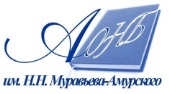 Государственное бюджетное учреждение культуры«Амурская областная научная библиотека имени Н.Н. Муравьева-Амурского